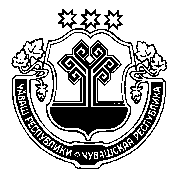 В соответствии со статьей 2 Закона Чувашской Республики от 15 ноября 2007 г. № 72 «Об основаниях временного ограничения или прекращения движения транспортных средств на автомобильных дорогах», во исполнение постановления Кабинета Министров Чувашской Республики от 24 февраля 2012 г. № 62 «Об утверждении Порядка осуществления временных ограничения или прекращения движения транспортных средств по автомобильным дорогам регионального, межмуниципального и местного значения в Чувашской Республике», в целях обеспечения безопасности дорожного движения на период восстановления разрушенных участков дороги от движения тяжеловесных транспортных средств по автомобильной дороге общего пользования регионального значения Шихазаны – Калинино в Вурнарском районе Чувашской Республики, приказываю: 1. Ввести с 30 сентября по 30 ноября 2019 года временное ограничение движения по автомобильной дороге общего пользования регионального значения Шихазаны – Калинино с км 15+624 по км 28+000 на транспортные средства с грузом или без груза, нагрузка на ось которого более чем на два процента превышает допустимые нагрузки на ось: 6 тонн для одиночной оси, 5 тонн для двухосной тележки, 4 тонны для трехосной тележки. 2. Казенному учреждению Чувашской Республики «Управление автомобильных дорог Чувашской Республики» Министерства транспорта и дорожного хозяйства Чувашской Республики в целях обеспечения безопасности дорожного движения в период временного ограничения движения обеспечить организацию движения тяжеловесных транспортных средств по объездным дорогам существующей дорожной сети, установку соответствующих дорожных знаков и иных технических средств организации дорожного движения, предусмотренных Правилами дорожного движения Российской Федерации, утвержденных постановлением Совета Министров - Правительства Российской Федерации от 23 октября 1993 г. № 1090.3. Отделу правовой, кадровой и контрольной работы Министерства транспорта и дорожного хозяйства Чувашской Республики разместить информацию о введении временного ограничения на официальном сайте Министерства транспорта и дорожного хозяйства Чувашской Республики на Портале органов власти Чувашской Республики в информационно-телекоммуникационной сети «Интернет».4. Контроль за исполнением настоящего приказа оставляю за собой.5. Настоящий приказ вступает в силу через десять дней после дня его официального опубликования.О введении временного ограничения движения транспортных средств на автомобильной дороге общего пользования регионального значения Шихазаны – Калинино с км 15+624              по км 28+000Заместитель Председателя Кабинета Министров Чувашской Республики – министр транспорта и дорожного хозяйства Чувашской Республики А.М. Николаев